Alphabet Soup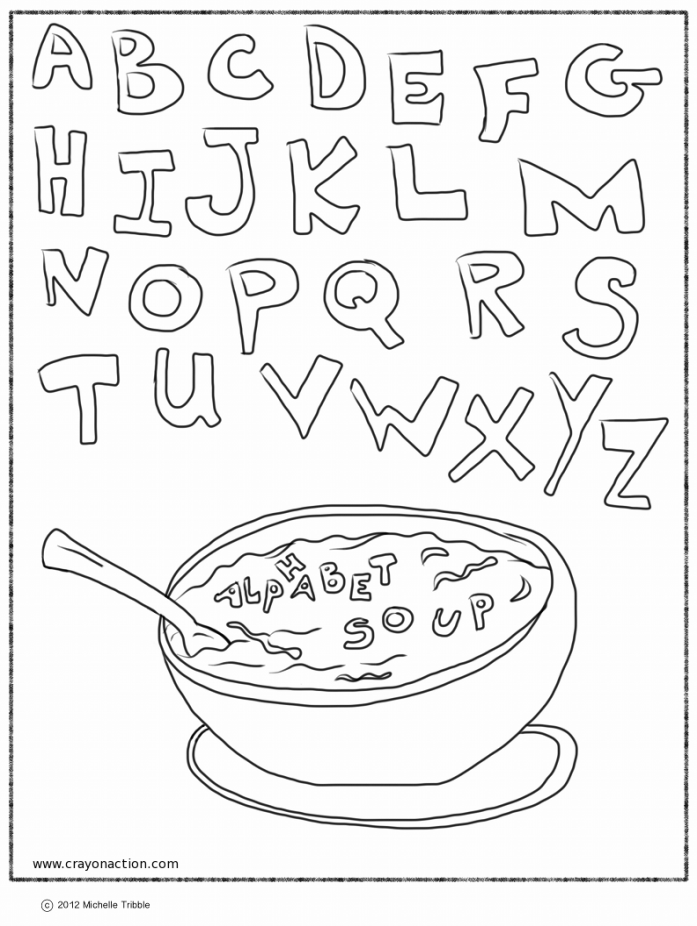 Materials:empty DRY water bottle or baby food jar with lidriceletter beadsgorilla glue or hot glue for securing the lidalphabet sheetpage protectordry erase markersock or eraser *don’t overfill your bottle, half-full seems to work best* Students turn/shake/roll the bottle to find the different letters in the alphabet. When they find a letter they mark it off on the sheet.Name___________________________Alphabet Soup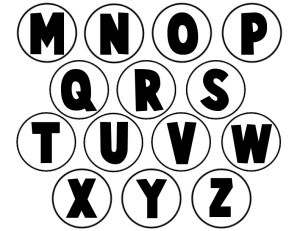 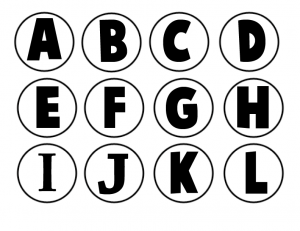 Name___________________________Alphabet Soup